Информация о школьном питанииВ МБОУ «Новотроицкая ООШ» созданы  необходимые условия  для  организации общественного питания, контроля работы в целях охраны и здоровья обучающихся и работников МБОУ «Новотроицкая ООШ». Диетическое меню отсутствует ввиду отсутствия учащихся.Приготовление питания осуществляется самостоятельно.Столовая  рассчитана на 40 посадочных мест, обеспечена необходимым оборудованием. Качество продукции  проверяется медицинским работником. Осуществляется административно-общественный контроль за организацией питания.  Создана бракеражная комиссия. Директор школы ежедневно подписывает меню. Дежурный администратор и классные руководители  присутствуют в столовой во время питания учащихся.Стоимость горячих завтраков - 95 руб., двухразовое питание - 150 руб. Несовершеннолетним обучающимся из семей, имеющих среднедушевой доход ниже прожиточного минимума, установленного в Республике Хакасия, детям с ограниченными возможностями здоровья предоставляется горячее питание в соответствии с Соглашением о предоставлении субсидии на реализацию мероприятий по предоставлению школьного питания из республиканского бюджета РХ №12 от 08.02.2022. Обучающиеся 1-4 классов обеспечены бесплатным горячим питанием из средств федерального, регионального и местного бюджета.На основании письма № ГД-1158/01 от 17.05.2021 г. Министерства просвещения Российской Федерации, в целях организации автоматического мониторинга и анализа ежедневного меню горячего питания обучающихся по образовательным программам начального общего образования в государственных и муниципальных образовательных организациях, необходимо начиная с 19 мая 2021 г. ежедневно размещать в соответствующем разделе на сайте общеобразовательной организации меню в виде электронной таблицы в формате XLSX.Раздел «Питание» создан в целях совершенствования системы питания школьников и повышения уровня осведомленности родителей относительно организации школьного питания. Данный раздел позволяет упорядочить и автоматизировать работу с содержанием меню, проводить мониторинг фактического меню касательно его сбалансированности и соответствия установленным нормам здорового питания.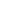 Юридические лица и индивидуальные предприниматели, поставляющих  пищевые продукты и продовольственное сырье в общеобразовательную организацию: ИП Нерсисян Р.Р., ИП Петрухина Н.С., ООО «Мицар», ООО «АЛЬТАИС-А»